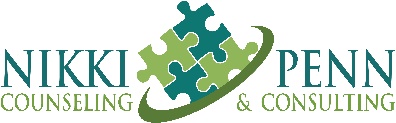 I certify that the facts set forth in this Application for Employment are true and complete to the best of my knowledge. I understand that if I am employed, false statements, omissions or misrepresentations may result in my dismissal. I authorize the Employer to make an investigation of any of the facts set forth in this application and release the Employer from any liability. The employer may contact any listed references on this application. I acknowledge and understand that the company is an “at will” employer. The employer may terminate the employment relationship with any employee at any time, with or without cause, with or without notice to the employee. Applicant Signature __________________________________________________  Date _________________________PERSONAL INFORMATIONPERSONAL INFORMATIONPERSONAL INFORMATIONPERSONAL INFORMATIONPERSONAL INFORMATIONPERSONAL INFORMATIONPERSONAL INFORMATIONPERSONAL INFORMATIONPERSONAL INFORMATIONPERSONAL INFORMATIONPERSONAL INFORMATIONPERSONAL INFORMATIONPERSONAL INFORMATIONPERSONAL INFORMATIONPERSONAL INFORMATIONPERSONAL INFORMATIONName (First, Middle, Last, any aliases)Name (First, Middle, Last, any aliases)Name (First, Middle, Last, any aliases)Name (First, Middle, Last, any aliases)Name (First, Middle, Last, any aliases)Name (First, Middle, Last, any aliases)Name (First, Middle, Last, any aliases)Name (First, Middle, Last, any aliases)Name (First, Middle, Last, any aliases)Name (First, Middle, Last, any aliases)Name (First, Middle, Last, any aliases)Name (First, Middle, Last, any aliases)DateDateDateDateEmailEmailEmailEmailEmailEmailEmailEmailContact Phone NumberContact Phone NumberContact Phone NumberContact Phone NumberContact Phone NumberContact Phone NumberContact Phone NumberContact Phone NumberAddressAddressAddressAddressAddressAddressCityCityCityCityCityCityCityStateStateZip CodeDate of BirthDate of BirthDate of BirthAre you legally eligible to work in the US?Are you legally eligible to work in the US?Are you legally eligible to work in the US?What is your highest level of education?What is your highest level of education?What is your highest level of education?What is your highest level of education?What is your highest level of education?What is your highest level of education?What is your highest level of education?What is your highest level of education?What is your highest level of education?What is your highest level of education?Do you have a legitimate driver’s license?Do you have a legitimate driver’s license?Are you willing to subject yourself to a background check and a drug screen?Are you willing to subject yourself to a background check and a drug screen?Are you willing to subject yourself to a background check and a drug screen?Are you willing to subject yourself to a background check and a drug screen?Are you willing to subject yourself to a background check and a drug screen?What are your interests/hobbies?What are your interests/hobbies?What are your interests/hobbies?What are your interests/hobbies?What are your interests/hobbies?What are your interests/hobbies?What are your interests/hobbies?What are your interests/hobbies?What are your interests/hobbies?Have you ever been convicted of a misdemeanor or felony? (Convictions will not necessarily disqualify an applicant for employment.)  If yes, please explain. Have you ever been convicted of a misdemeanor or felony? (Convictions will not necessarily disqualify an applicant for employment.)  If yes, please explain. Have you ever been convicted of a misdemeanor or felony? (Convictions will not necessarily disqualify an applicant for employment.)  If yes, please explain. Have you ever been convicted of a misdemeanor or felony? (Convictions will not necessarily disqualify an applicant for employment.)  If yes, please explain. Have you ever been convicted of a misdemeanor or felony? (Convictions will not necessarily disqualify an applicant for employment.)  If yes, please explain. Have you ever been convicted of a misdemeanor or felony? (Convictions will not necessarily disqualify an applicant for employment.)  If yes, please explain. Have you ever been convicted of a misdemeanor or felony? (Convictions will not necessarily disqualify an applicant for employment.)  If yes, please explain. Have you ever been convicted of a misdemeanor or felony? (Convictions will not necessarily disqualify an applicant for employment.)  If yes, please explain. Have you ever been convicted of a misdemeanor or felony? (Convictions will not necessarily disqualify an applicant for employment.)  If yes, please explain. Have you ever been convicted of a misdemeanor or felony? (Convictions will not necessarily disqualify an applicant for employment.)  If yes, please explain. Have you ever been convicted of a misdemeanor or felony? (Convictions will not necessarily disqualify an applicant for employment.)  If yes, please explain. Have you ever been convicted of a misdemeanor or felony? (Convictions will not necessarily disqualify an applicant for employment.)  If yes, please explain. Have you ever been convicted of a misdemeanor or felony? (Convictions will not necessarily disqualify an applicant for employment.)  If yes, please explain. Have you ever been convicted of a misdemeanor or felony? (Convictions will not necessarily disqualify an applicant for employment.)  If yes, please explain. Have you ever been convicted of a misdemeanor or felony? (Convictions will not necessarily disqualify an applicant for employment.)  If yes, please explain. Have you ever been convicted of a misdemeanor or felony? (Convictions will not necessarily disqualify an applicant for employment.)  If yes, please explain. Why did you leave your last job?Why did you leave your last job?Why did you leave your last job?Why did you leave your last job?Why did you leave your last job?Why did you leave your last job?Why did you leave your last job?Why did you leave your last job?Why did you leave your last job?Why did you leave your last job?Why did you leave your last job?Why did you leave your last job?Why did you leave your last job?Why did you leave your last job?Why did you leave your last job?Why did you leave your last job?POSITION INFORMATIONPOSITION INFORMATIONPOSITION INFORMATIONPOSITION INFORMATIONPOSITION INFORMATIONPOSITION INFORMATIONPOSITION INFORMATIONPOSITION INFORMATIONPOSITION INFORMATIONPOSITION INFORMATIONPOSITION INFORMATIONPOSITION INFORMATIONPOSITION INFORMATIONPOSITION INFORMATIONPOSITION INFORMATIONPOSITION INFORMATIONWhat position are you applying for? What position are you applying for? What position are you applying for? What position are you applying for? Date you can start workDate you can start workDate you can start workDate you can start workDate you can start workDate you can start workDate you can start workDate you can start workDate you can start workDate you can start workDate you can start workDate you can start workEmployment desired (Full-Time, Part-Time, Temporary)Employment desired (Full-Time, Part-Time, Temporary)Employment desired (Full-Time, Part-Time, Temporary)Employment desired (Full-Time, Part-Time, Temporary)Desired PayDesired PayDesired PayDesired PayDesired PayDesired PayDesired PayDesired PayDesired PayDesired PayDesired PayDesired PayEDUCATION/QUALIFICATIONSEDUCATION/QUALIFICATIONSEDUCATION/QUALIFICATIONSEDUCATION/QUALIFICATIONSEDUCATION/QUALIFICATIONSEDUCATION/QUALIFICATIONSEDUCATION/QUALIFICATIONSEDUCATION/QUALIFICATIONSEDUCATION/QUALIFICATIONSEDUCATION/QUALIFICATIONSEDUCATION/QUALIFICATIONSEDUCATION/QUALIFICATIONSEDUCATION/QUALIFICATIONSEDUCATION/QUALIFICATIONSEDUCATION/QUALIFICATIONSEDUCATION/QUALIFICATIONSSchool NameSchool NameSchool NameSchool NameSchool NameLocationLocationLocationLocationYears AttendedYears AttendedYears AttendedYears AttendedYears AttendedDegree ReceivedDegree ReceivedSPECIAL SKILLSSPECIAL SKILLSSPECIAL SKILLSSPECIAL SKILLSSPECIAL SKILLSSPECIAL SKILLSSPECIAL SKILLSSPECIAL SKILLSSPECIAL SKILLSSPECIAL SKILLSSPECIAL SKILLSSPECIAL SKILLSSPECIAL SKILLSSPECIAL SKILLSSPECIAL SKILLSSPECIAL SKILLSWORK HISTORYWORK HISTORYWORK HISTORYWORK HISTORYWORK HISTORYWORK HISTORYWORK HISTORYWORK HISTORYWORK HISTORYWORK HISTORYWORK HISTORYWORK HISTORYWORK HISTORYWORK HISTORYWORK HISTORYWORK HISTORYMost Recent EmployerMost Recent EmployerMost Recent EmployerMost Recent EmployerPosition TitlePosition TitlePosition TitlePosition TitlePosition TitlePosition TitlePosition TitlePosition TitlePosition TitlePosition TitlePosition TitlePosition TitleStart DateEnd DateEnd DateEnd DateJob DutiesJob DutiesJob DutiesJob DutiesJob DutiesJob DutiesJob DutiesJob DutiesJob DutiesJob DutiesJob DutiesJob DutiesStart PayEnd PayEnd PayEnd PayCan we contact your employer? Can we contact your employer? Can we contact your employer? Can we contact your employer? Can we contact your employer? Can we contact your employer? Name of Supervisor and Phone NumberName of Supervisor and Phone NumberName of Supervisor and Phone NumberName of Supervisor and Phone NumberName of Supervisor and Phone NumberName of Supervisor and Phone NumberEmployerEmployerEmployerEmployerPosition TitlePosition TitlePosition TitlePosition TitlePosition TitlePosition TitlePosition TitlePosition TitlePosition TitlePosition TitlePosition TitlePosition TitleStart DateEnd DateEnd DateEnd DateJob DutiesJob DutiesJob DutiesJob DutiesJob DutiesJob DutiesJob DutiesJob DutiesJob DutiesJob DutiesJob DutiesJob DutiesStart PayEnd PayEnd PayEnd PayCan we contact your employer? Can we contact your employer? Can we contact your employer? Can we contact your employer? Can we contact your employer? Can we contact your employer? Name of Supervisor and Phone NumberName of Supervisor and Phone NumberName of Supervisor and Phone NumberName of Supervisor and Phone NumberName of Supervisor and Phone NumberName of Supervisor and Phone NumberEmployerEmployerEmployerEmployerPosition TitlePosition TitlePosition TitlePosition TitlePosition TitlePosition TitlePosition TitlePosition TitlePosition TitlePosition TitlePosition TitlePosition TitleStart DateEnd DateEnd DateEnd DateJob DutiesJob DutiesJob DutiesJob DutiesJob DutiesJob DutiesJob DutiesJob DutiesJob DutiesJob DutiesJob DutiesJob DutiesStart PayEnd PayEnd PayEnd PayCan we contact your employer? Can we contact your employer? Can we contact your employer? Can we contact your employer? Can we contact your employer? Can we contact your employer? Name of Supervisor and Phone NumberName of Supervisor and Phone NumberName of Supervisor and Phone NumberName of Supervisor and Phone NumberName of Supervisor and Phone NumberName of Supervisor and Phone NumberEmployerEmployerEmployerEmployerPosition TitlePosition TitlePosition TitlePosition TitlePosition TitlePosition TitlePosition TitlePosition TitlePosition TitlePosition TitlePosition TitlePosition TitleStart DateEnd DateEnd DateEnd DateJob DutiesJob DutiesJob DutiesJob DutiesJob DutiesJob DutiesJob DutiesJob DutiesJob DutiesJob DutiesJob DutiesJob DutiesStart PayEnd PayEnd PayEnd PayCan we contact your employer? Can we contact your employer? Can we contact your employer? Can we contact your employer? Can we contact your employer? Can we contact your employer? Name of Supervisor and Phone NumberName of Supervisor and Phone NumberName of Supervisor and Phone NumberName of Supervisor and Phone NumberName of Supervisor and Phone NumberName of Supervisor and Phone NumberREFERENCESREFERENCESREFERENCESREFERENCESREFERENCESREFERENCESREFERENCESREFERENCESREFERENCESREFERENCESREFERENCESREFERENCESREFERENCESREFERENCESREFERENCESREFERENCESNameNameNameNameTelephone NumberTelephone NumberTelephone NumberTelephone NumberTelephone NumberTelephone NumberTelephone NumberRelationshipRelationshipRelationshipRelationshipRelationship